Liebe Schülerinnen und Schüler der 1A!Diese Woche lernen wir die Evangelien kennen.Die eine Botschaft über Jesus Christus wird uns in den Evangelien (= „Gute Nachricht“,„Frohe Botschaft“) aus vier Blickwinkeln überliefert. Sie sind unterschiedliche Zugänge zu Jesus Christus, seinem Reden und seinem Wirken.Arbeitsaufträge:Lies dir im Religionsbuch die Seite 78 genau durch. Vergiss nicht auf die Texte in der Randleiste (   •  und  i   )Beantworte nun folgende Fragen im Religionsheft:Was bedeutet das Wort Evangelium?In welcher Sprache und wann wurde das Markusevangelium geschrieben?Was war die Besonderheit am Evangelium des Matthäus und Lukas?Wie beschreibt Matthäus Jesus?Wie heißt eine große Rede Jesu im Matthäusevangelium?Wie wird Jesus bei Lukas beschrieben?Welches Gleichnis aus dem Lukasevangelium ist besonders bekannt?Wann wurde das Johannesevangelium geschrieben?Nenne 3 Bildworte aus dem Johannesevangelium, in denen sich Jesus beschreibt.Ergänze die Namen der Evangelisten im Bild unten. 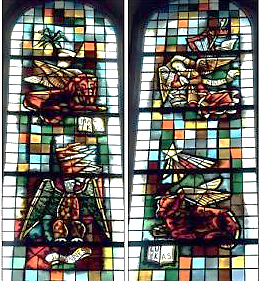 Sende bis Freitag, 8.5.2020, ein Foto der erledigten Aufträge an  ines.kaiser@borg-wolfsberg.at.